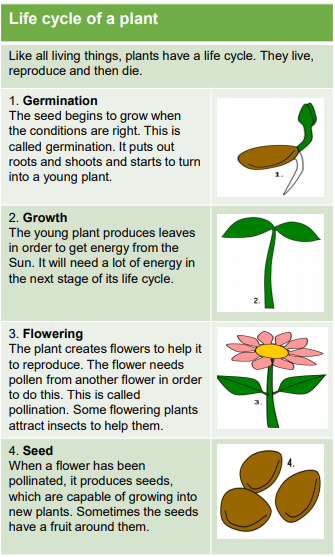 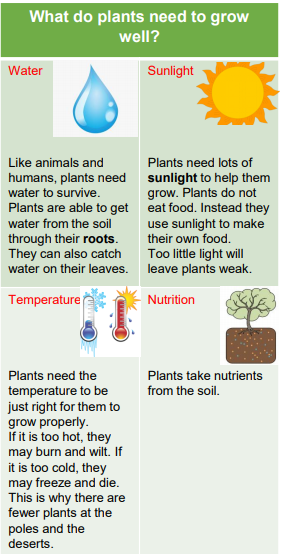 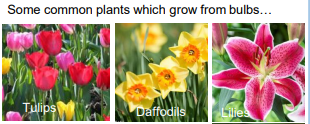 VocabularyVocabularyBulbBulbs are underground masses of food storage from which plants growSproutWhen a plant sprouts, it grows new shootsGerminationThe stage of plant growth where the seeds begins to sproutNutrientsNutrients are the food the plant wants. Most of the plant’s nutrients comes from the soil.SoilThe soil has water and nutrients that a plant needs to grow healthily.SeedlingA young plant grown from a seed.